Digital Business ApplicationsName: Class Period: Date:QR CODES!This is what a QR Code looks like: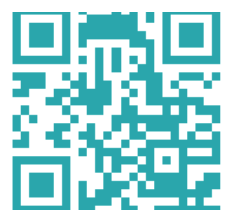 Directions:  Go to your Google Drive Computer Tech folder and create a new folder inside named QR Codes. You will save this document and some QR Codes there.  Use one of the following websites to create your own QR codes for this assignment:  https://webqr.com/create.htmlhttp://qrcode.kaywa.com/Go to the web page for your favorite (appropriate for class!) clothing website.Create a QR code that you can put on your personal website where you let us know a bit about you.  After creating the QR Code, save it to your QR Code folder on your Google Drive.  Rename the file to a descriptive name of what the QR code is. 
Also place the QR code below. Create a QR code that would take a visitor to your website and place it below: Create a text QR code with your name, grade, and email address and place it below: Use Google Maps to find your favorite Dairy Queen Restaurant.  Create a QR code of this location and paste it below.Use ‘Save As” to rename and save this assignment.  Put it in your QR Code Folder.  Create a QR code that links to the assignment.  Paste it below. 